MINISTERUL MEDIULUI, APELOR ŞI PĂDURILOR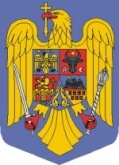 
ORDIN   pentru aprobarea Ghidului de finanțare privind modalitatea de acordare a primei de sechestrare forestieră, persoanelor fizice și juridice, precum și unităților administrativ-teritoriale, prevăzută la art. 3 din Ordonanța de urgență a Guvernului nr 35/2022, pentru aprobarea măsurilor necesare realizării campaniei naționale de împădurire și reîmpădurire prevăzute în Planul național de redresare și reziliență         	Având în vedere:- Referatul de aprobare nr. 115.432/23.11.2022 al Direcției Generale Păduri și Strategii în Silvicultură,	- Ordonanța de Urgență a Guvernului nr.35/2022 pentru aprobarea măsurilor necesare realizării campaniei naționale de împădurire și reîmpădurire prevăzute în Planul Național de Redresare și Reziliență;-  Ordonanţa de urgenţă a Guvernului nr. 196/2005 privind Fondul pentru mediu, aprobată cu modificări şi completări prin Legea nr. 105/2006, cu modificările şi completările ulterioare,       În temeiul :art. 3 alin. (4)  din Ordonanța de Urgență a Guvernului nr.35/2022 pentru aprobarea măsurilor necesare realizării campaniei naționale de împădurire și reîmpădurire prevăzute în Planul Național de Redresare și Reziliență; art. 57 alin. (1), (4) şi (5) din Ordonanţa de urgenţă a Guvernului nr. 57/2019 privind Codul administrativ, cu modificările şi completările ulterioare, precum şi ale art. 13 alin. (4) din Hotărârea Guvernului nr. 43/2020 privind organizarea şi funcţionarea Ministerului Mediului, Apelor şi Pădurilor, cu modificările și completările ulterioare,ministrul mediului, apelor şi pădurilor emite prezentul ordin:Art. 1. - Se aprobă Ghidul de finanțare privind modalitatea de acordare a primei de sechestrare forestieră, persoanelor fizice și juridice, precum și unităților administrativ-teritoriale, prevăzută la art. 3 din Ordonanța de urgență a Guvernului nr 35/2022, pentru aprobarea măsurilor necesare realizării campaniei naționale de împădurire și reîmpădurire prevăzute în Planul național de redresare și reziliență, prevăzut în anexa care face parte integrantă din prezentul ordin. Art. 2. - Prezentul ordin se publică în Monitorul Oficial al României, Partea I.                                    MINISTRUL MEDIULUI, APELOR ȘI PĂDURILOR                                                             BARNA TÁNCZOS                                                                                                                                          ANEXĂGhid de finanțare privind modalitatea de acordare a primei de sechestrare forestieră, persoanelor fizice și juridice, precum și unităților administrativ-teritoriale, prevăzută la art. 3 din Ordonanța de urgență a Guvernului nr 35/2022, pentru aprobarea măsurilor necesare realizării campaniei naționale de împădurire și reîmpădurire prevăzute în Planul național de redresare și reziliențăCapitolul IDispoziţii generaleI.Rolul ghidului de finanţareArt. 1 -  (1) Ghidul de finanţare, denumit în continuare ghid, constituie un suport informativ, având rolul de a furniza informaţii referitoare la acordarea primei de sechestrare forestieră în valoare de 456 euro/an/ha la cursul BNR de la data de 1 ianuarie a anului în care se acordă, persoanelor fizice și juridice, precum și unităților administrativ-teritoriale, pe ale căror terenuri se realizează serviciile și lucrările prevăzute la art. 1 alin. (1) lit. a)  din Ordonanța de urgență a Guvernului nr 35/2022, pentru aprobarea măsurilor necesare realizării campaniei naționale de împădurire și reîmpădurire prevăzute în Planul național de redresare și reziliență.(2) Ghidul conţine dispoziţii privind:a)obiectul și  scopul ;b)sursa de finanțare; c)modalitatea de acordare a primei de sechestrare forestieră.II. Obiectul și scopul ghiduluiArt. 2 - (1) Obiectul ghidului îl reprezintă stabilirea mecanismului de acordare sub formă nerambursabilă din Fondul pentru mediu a primei de sechestrare forestieră în valoare de 456 euro/an/ha la cursul BNR de la data de 1 ianuarie a anului în care se acordă care se acordă persoanelor fizice și juridice, precum și unităților administrativ-teritoriale, pe ale căror terenuri se realizează serviciile și lucrările prevăzute la art. 1 alin. (1) lit. a), din Ordonanța de urgență a Guvernului nr 35/2022, pentru aprobarea măsurilor necesare realizării campaniei naționale de împădurire și reîmpădurire prevăzute în Planul național de redresare și reziliență.	(2) Scopul acordării primei de sechestrare forestieră îl constituie creșterea suprafețelor acoperite cu vegetație forestieră și implicit reducerea emisiilor de gaze prin instalarea vegetației forestiere, conservarea biodiversității, gestionarea durabilă a pădurilor și dezvoltarea continuă a funcţiilor ecologice şi sociale ale pădurilor.III. Sursa de finanţare 	Art.3 - Finanțarea se va realiza din prevederile anuale aprobate cu aceasta destinație în  bugetul MMAP.IV. Acronime și Definiţii Art. 4  (1) În cadrul prezentului ghid, sunt utilizate următoarele acronime:a) AFM - Administrația Fondului pentru Mediu;b) GF - Garda Forestieră;c) MMAP – Ministerul Mediului, Apelor și Pădurilor. (2) În sensul prezentului ghid, termenii şi expresiile de mai jos se definesc astfel:a) autoritatea publică centrală pentru protecția mediului – Ministerul Mediului, Apelor și Pădurilor;b) beneficiarul finanțării - persoana fizică și/sau juridică, precum și unitățile administrativ-teritoriale pe ale căror terenuri s-au realizat serviciile și lucrările prevăzute la art. 1 alin. (1) lit. a) din Ordonanța de urgență a Guvernului nr 35/2022, pentru aprobarea măsurilor necesare realizării campaniei naționale de împădurire și reîmpădurire prevăzute în Planul național de redresare și reziliență;c) evaluarea costurilor aferente primei de sechestrare forestieră – formular întocmit anual de GF cu privire la valoarea totală a primelor de sechestrare forestieră, prevăzută în anexa nr.1 la ghid;d) centralizatorul costurilor aferente primei de sechestrare forestieră – formular întocmit anual de către MMAP prin centralizarea  evaluărilor întocmite de GF, pe baza căruia se întocmește cererea de finanțare nerambursabilă, prevăzută în anexa nr.2 la ghid; e) cerere de finanţare nerambursabilă - formularul prin care MMAP solicită anual AFM, sumele necesare acordării primei de sechestrare forestieră, prevăzută în anexa nr.3 la ghid;f) cerere de acordare a primei de sechestrare forestieră – formular întocmit de către deținătorul terenului pe care s-a realizat plantația, prevăzută în anexa nr . 4 la ghid;g) Raportul de verificare pe teren privind starea plantaţiilor la controlul anual al regenerarilor artificiale – formular întocmit anual, începând din anul înființării plantației și până la închiderea stării de masiv, de către GF, conform Anexei nr. 5 la ghid, care atestă existența plantației realizate de beneficiari;h) Raportul de verificare pe teren privind menținerea plantaţiilor -  formular întocmit anual, începând cu primul an după închiderea stării de masiv și până în anul 20 al plantației, de către GF, conform Anexei nr. 6 la ghid, care confirmă existența plantației realizate de beneficari . g) decont justificativ – formular întocmit de către GF pentru justificarea și solicitarea sumelor necesare plății primei de sechestrare forestieră, prevăzut în anexa nr.7 la ghid; V. Modalitatea de acordare a primei de sechestrare forestierăArt. 5 -  (1) Etapele necesare a fi parcurse pentru acordarea primei de sechestrare forestieră beneficiarilor:identificarea anuală a terenurilor care fac obiectul acordării primei și evaluarea costurilor întocmită de către GF; centralizarea costurilor primei de sechestrare forestieră de către MMAP, pe baza evaluăriilor primte de la GF;întocmirea cereriide finanțare nerambursabilă de către MMAP și transmiterea acesteia către AFM; încheierea unui Contract de finanțare între MMAP și AFM prin care se asigură sumele necesare acordării de către MMAP a primei de sechestrare forestieră;depunerea la GF, de către deținătorii plantațiilor a solicitării anuale pentru verificarea plantației;  întocmirea de către GF, a Rapoartelor care confirmă existența plantației realizate în trimestrul IV al anului și transmiterea acestora la MMAP în vederea acordării primei de sechestrare forestieră către beneficiarii;transmiterea centralizată a solicitării de plată a primei de sechestrare de către GF pentru solicitanții eligibili din raza de activitate și a decontului justificativ, întocmit conform anexei nr .7 la ghid;d) verificarea decontului justificativ și virarea primelor de sechestrare de către MMAP și către GF în vederea transmiterii sumelor către solicitanți;e) efectuarea plății primelor de sechestrare  de către GF solicitanților. Capitolul IIEvaluarea și recuperarea finanțăriiVI. Cuantumul finanţării pentru acordarea primei de sechestrare forestieră, evaluarea costurilor și recuperarea finanțăriiArt. 6 -  (1) Plata primei de sechestrare forestieră se face anual, pentru o perioadă de 20 ani, începând cu anul înființării plantației.(2) Prima de sechestrare forestieră se acordă cu respectarea condiției de menținere a plantației  pentru o perioadă de 20 de ani.(3) Evaluarea costurilor aferente primei de sechestrare forestieră se realizeză anual, în trimestrul I, de către GF, având la bază suprafețele împădurite în anii anteriori și suprafețele estimate să se planteze în anul curent, conform anexei nr.1 la ghid. (4) Valoarea primei de sechestrare forestieră este de 456 euro/an/ha, iar transformarea în lei va fi calculată utilizând cursul Băncii Naționale a României de la 1 ianuarie a anului în care se acordă prima.(5) Evaluarea costurilor aferente primei de sechestrare forestieră întocmită de fiecare GF se transmite până la 30 martie a fiecărui an către MMAP, care o centralizează la nivel național și o  transmite AFM  în vederea asigurării finanțării .Art.7 – (1) Dacă plantația înființată este defrișată/distrusă total sau parțial în perioada de 20  de ani la înființare, cu excepția situațiilor de forță majoră, beneficiarul va rambursa sumele primite sub formă de primă de sechestrare forestieră aferente suprafeței afectate. (2) Recuperarea sumelor reprezentând contravaloarea primelor de sechestrare forestieră se realizează în temeiul prevederilor Ordonanţei de urgenţă a Guvernului nr. 196/2005 privind Fondul pentru mediu, aprobată cu modificări şi completări prin Legea nr. 105 /2006, cu modificările şi completările ulterioare, în baza deciziei de recuperare a finanţării prevăzută în anexa nr. 1, la Ordinul ministrului mediului, apelor şi pădurilor nr. 1.124/2019 pentru aprobarea modelului şi conţinutului formularelor „Decizie privind recuperarea sumelor acordate cu titlu de finanţare din Fondul pentru mediu“ VII . AnexeArt. 8 - Anexele nr. 1-7 fac parte integrantă din prezentul ghid.ANEXA nr. 1 la ghidGARDA FORESTIERĂ............................Evaluarea costurilor aferente primei de sechestrare forestierăpentru anul ..........................1.Lista deținătorilor de terenuri care au realizat lucrări de împădurire în anii anterioriși valoarea estimată a primelor de sechestrare forestieră Notă:*Valoarea primei de sechestrare forestieră (în euro)  se calculează prin înmulțirea valorii suprafeței plantate cu valoarea primei  456 euro/an/ha ** Valoarea primei de sechestrare forestieră (în lei) se calculează prin transformarea  valorii primei de sechestrare forestieră (în euro)  în lei  utilizând cursul Băncii Naționale a României de la 1 ianuarie a anului în care se acordă, respectiv ......................2. Estimarea valorii primelor de sechestrare forestieră pentru terenurile pe care se vor înființa plantații în anul curent se realizeză conform Notei de la punctul 1. Suprafața plantațiilor estimată a se înființa  în anul curent.............haValoarea primei de sechestrare forestieră (în euro) este ......................  Valoarea primei de sechestrare forestieră ( în lei) este ........................3. Valoarea totală a costurilor aferente primei de sechestrare forestieră pentru anul .......................... se calculează prin însumarea valorilor de la punctele 1 și 2 și este de: Suprafața totală pentru care se acordă prima de sechestrare : ....................haValoarea totală a primelor de sechestrare forestieră (în euro) este ......................  Valoarea totală a primelor de sechestrare forestieră ( în lei) este ........................Inspector șef                                     Sef serviciu economicANEXA nr. 2 la ghidMinisterul Mediului, Apelor și PădurilorNr............../............................Centralizatorul costurilor aferente primei de sechestrare forestierăpentru anul ........................Valoarea estimată a primelor de sechestrare forestieră calculată pentru plantațiile realizate în anii anterioriValoarea estimată a primelor de sechestrare forestieră calculată pentru terenurile pe care se  vor înființa în anul curent3. Valoarea totală a costurilor aferente primei de sechestrare forestieră pentru anul .......................... (se calculează prin însumarea valorilor de la punctele 1 și 2) este de: Suprafața totală pentru care se acordă prima de sechestrare : ................haValoarea totală a primelor de sechestrare forestieră (în euro) este ......................  Valoarea totală a primelor de sechestrare forestieră ( în lei) este ........................Întocmit, ANEXA nr. 3 la ghidCerere de finanțare nerambursabilăDate generaleDenumirea solicitantului: Ministerul Mediului, Apelor și PădurilorBvd. Libertăţii nr. 12, Sector 5, BucureştiWeb: http://www.mmediu.roReprezentant legal ............................. (numele şi prenumele)Împuternicit  .............................(numele și prenumele)Finanţare solicitatăSolicitantul, prin reprezentantul legal / împuternicit, solicit o finanţare nerambursabilă în sumă de .............................. lei (în litere: .............), reprezentând valoarea cheltuielilor  privind acordarea primei de sechestrare forestieră în valoare de 456 euro/an/ha, persoanelor fizice și juridice, precum și unităților administrativ-teritoriale, prevăzută  la art. 3 din Ordonanța de urgență a Guvernului nr 35/2022,  pentru aprobarea măsurilor necesare realizării campaniei naționale de împădurire și reîmpădurire prevăzute în Planul național de redresare și reziliență, aferente unei suprafețe de ...........ha  terenuri plantate.Subsemnatul, reprezentant al solicitantului cu datele de identificare mai susmenţionate, declar pe propria răspundere, sub sancţiunile aplicate faptei de fals în declaraţii, că:1. mă voi asigura că finanțarea aprobată va fi utilizată doar pentru finanțarea următoarelor categorii de servicii și lucrări, conform art. 1 alin. (1) lit. a) din Ordonanța de urgență a Guvernului nr 35/2022, pentru aprobarea măsurilor necesare realizării campaniei naționale de împădurire și reîmpădurire prevăzute în Planul național de redresare și reziliență:a) întocmirea proiectelor, precum și efectuarea lucrărilor de împădurire și de întreținere a plantațiilor realizate pe terenurile agricole din categoriile de folosință teren arabil, pajiști permanente și culturi permanente, la solicitarea persoanelor fizice și juridice, precum și a unităților administrativ-teritoriale;2. mă voi asigura că beneficiarii finali nu au obţinut şi nu sunt pe cale să obţină finanţare prin proiecte ori programe finanţate din alte fonduri publice, inclusiv fonduri comunitare, pentru realizarea investiţiei care urmează a fi realizată prin Program.Subsemnatul, îmi asum răspunderea tuturor informaţiilor conţinute în prezenta cerere de finanţare şi în toate celelalte anexe şi documente depuse, garantez că datele furnizate sunt actuale, reale şi corecte şi declar că am luat cunoştinţă de prevederile Legii nr. 286/2009 privind Codul penal, cu modificările şi completările ulterioare, privind falsul în declaraţii.Înţeleg că neîndeplinirea condiţiilor de mai sus ori prezentarea eronată sau falsă a acestor condiţii va conduce la respingerea dosarului de finanțare sau, ulterior, la returnarea integrală a sumei primite ca finanţare nerambursabilă privind acordarea primei de sechestrare forestieră în valoare de 456 euro/an/ha persoanelor fizice și juridice, precum și unităților administrativ-teritoriale, pe ale căror terenuri se realizează serviciile și lucrările prevăzute la art. 1 alin. (1) lit. a)  din Ordonanța de urgență a Guvernului nr 35/2022, pentru aprobarea măsurilor necesare realizării campaniei naționale de împădurire și reîmpădurire prevăzute în Planul național de redresare și reziliență, dacă aceasta a fost acordată.Finanţarea nerambursabilă solicitată, dacă va fi aprobată şi acordată, va fi utilizată în mod exclusiv pentru scopurile declarate în această cerere de finanţare şi în anexele şi documentele aferente.Prin prezenta declar că am fost informat cu privire la prelucrarea datelor cu caracter personal de către Administraţia Fondului pentru Mediu.Numele, prenumele şi funcţia reprezentantului legal/împuternicitului solicitantului ...................................................Semnătura reprezentantului legal/împuternicitului solicitantului ...................................................ANEXA nr. 4 la ghidCerere de acordare a primei de sechestrare forestieră  - modelCătre: Garda Forestieră................................Referitor la: acordarea primei de sechestrare forestieră în anul.......Subsemnatul, ..............................., având datele de identificare ........................................................, în calitate de deținător al plantației realizată în anul .............în Loc/jud.........................., în suprafață de  ...................ha, având în vedere prevederile Ghidului de finanțare pentru acordarea primei  de sechestrare forestieră în valoare de 456 euro/an/ha, persoanelor fizice și juridice, precum și unităților administrativ-teritoriale, pe ale căror terenuri se realizează serviciile și lucrările prevăzute la art. 1 alin. (1) lit. a) , din Ordonanța de urgență a Guvernului nr 35/2022, pentru aprobarea măsurilor necesare realizării campaniei naționale de împădurire și reîmpădurire prevăzute în Planul național de redresare și reziliență, vă solicit să întocmiți Raportului care confirmă existența plantației realizate cu suprafața de .........ha, în vederea acordării primei de sechestrare forestieră pentru anul............., În contul :......................................................................................Declar pe propria răspundere că plantația în suprafață de ..........ha pe care am realizat-o se prezintă astfel: ...................................................................................................................................         Subsemnatul, voi respecta condiţiile prevăzute de Ghidul de Finanțare, de care am pe deplin cunoștință și voi menține plantația pentru o perioadă de 20 de ani din momentul înființării acesteia;                Cunoscând dispoziţiile articolelor 292, 323 şi 326, din Codul penal, cu privire la falsul în      declaraţii, îmi asum răspunderea tuturor informaţiilor conţinute în prezenta declarație şi garantez că datele furnizate sunt actuale, reale şi corecte.      Prin semnarea prezentei, confirm că am înţeles şi mi-am însuşit în integralitate obligațiile de îmi revin.Numele şi prenumele...............................Semnătura ..........................  ANEXA nr.5 la ghidMINISTERUL MEDIULUI APELOR ŞI PĂDURILOR  GF .....................................Nr..................../.........................         APROBAT                    Inspector şef RAPORT*de verificare pe teren privind starea plantaţiilor la controlul anual al regenerarilor artificiale din anul ............... 	În urma verificării pe teren în data de ........................., a stării plantaţiilor instalate cu fonduri PNRR pe suprafețele deținute de:................................................., de pe raza UAT ....................................., județul ...................., în prezenţa reprezentantilor .................................................................................................. au rezultat următoarele:Suprafața totală plantată este de ..........ha, IDENTICĂ cu/DIFERITĂ față de suprafața prevăzută în proiect. Pentru diferența constatată se fac următoarele precizări ……………..………………………………………………...…………………Numărul, forma și dimensiunile suprafeţelor de control amplasate ESTE/NU ESTE conform prevederilor proiectului tehnic de împădurire. Se fac următoarele observații: ..............................................................................................................3. Amplasarea şi delimitarea suprafeţelor de control ESTE/NU ESTE făcută în conformitate cu prevederile normelor tehnice silvice. Se fac următoarele observații: .......................................................................................................................................4. Conformitatea compoziţiei de împădurire este următoarea: 5. Procentele de reușită ale plantațiilor sunt următoarele: 6. Lucrările au fost efectuate in regie proprie / au fost efectuate de către persoana juridică atestată ...........................................................7. Alte observaţii: ...................................................................................................................................................8. Concluzii: În urma verificărilor efectuate, s-a constatat că  suprafața de ........................ este acoperită cu vegetație forestieră instalată prin plantare în cadrul PNRR și pentru această suprafață propunem acordarea primei de sechestrare forestieră.Delegati Garda Forestiera,                          Reprezentanti deținător,*Se întocmește din anul plantării și până la închiderea stării de masiv (inclusiv)ANEXA nr.6la ghidMINISTERUL MEDIULUI APELOR ŞI PĂDURILOR  GF .....................................Nr..................../.........................         APROBAT                    Inspector şef RAPORT**de verificare pe teren privind menținerea plantaţiilor din anul ...............	În urma verificării pe teren în data de ........................., a menținerii plantaţiilor instalate cu fonduri PNRR, pe suprafețele deținute de:.................................................  din raza UAT ............................., județul ..........................................., în prezenţa reprezentantilor .................................................................. au rezultat următoarele:1.Suprafața totală plantată este de ..........ha, IDENTICĂ cu/DIFERITĂ față de ultima suprafață determinată. Pentru diferența constatată se fac următoarele precizări ……………................................................................................................................................2. Plantația a fost instalată în anul ..................., iar starea de masiv a fost realizată în anul ...........S-au efectuat următoarele lucrări de  îngrijire  ...................................................pe suprafața de.................................. în anul ..................................................Starea de vegetaţie a plantației se prezintă astfel:       *Pentru starea de vegetaţie se va preciza: viguroasă, normală sau lâncedă	5. Starea împrejmuirii (dacă este cazul) se prezintă astfel:..................................................................................................................................................................................6.Alte observații ....................................................................................................Concluzii: Având în vedere că suprafața de ........................ este acoperită cu vegetație forestieră instalată prin împădurire în cadrul PNRR și pentru acestă suprafață propunem acordarea primei de sechestrare forestieră.Delegati Garda Forestiera,                          Reprezentanti deținător,** Se întocmește începând cu primul an după închiderea stării de masiv și până în anul 20 de la plantare (inclusive)ANEXA nr. 7 la ghidGARDA FORESTIERĂ............................DECONT  JUSTIFICATIV a costurilor aferente primei de sechestrare forestierăpentru anul ..........................1.Lista deținătorilor de terenuri care au realizat lucrări de împădurire și sunt îndreptățiți să primească prima de sechestrare forestieră Notă:*Valoarea primei de sechestrare forestieră (în euro)  se calculează prin înmulțirea valorii suprafeței plantate cu valoarea primei  456 euro/an/ha ** Valoarea primei de sechestrare forestieră (în lei) se calculează prin transformarea  valorii primei de sechestrare forestieră (în euro)  în lei  utilizând cursul Băncii Naționale a României de la 1 ianuarie a anului în care se acordă, respectiv ......................*** Plantațiile realizate în toamana anului curent beneficiază de prima de schestrare forestieră pe baza recepției lucrărilor de înființareInspector șef                                     Sef serviciu economicNr. crt.Denumire solicitantJudetulLocalitateaSuprafata plantației(ha)*Valoare estimată -euro-**Valoare estimată
-lei -Anul înființării plantației 2023 Anul înființării plantației 2023 Anul înființării plantației 2023 Anul înființării plantației 2023 Anul înființării plantației 2023 Anul înființării plantației 2023 Anul înființării plantației 2023 1Total  anul .....Total  anul .....Total  anul .....Total  anul .....Total  anul .....Total  anul .....Total  anul .....Anul înființării plantației ......Anul înființării plantației ......Anul înființării plantației ......Anul înființării plantației ......Anul înființării plantației ......Anul înființării plantației ......Anul înființării plantației ......1Total anul...........Total anul...........Total anul...........Total anul...........Total anul...........Total anul...........Total anul...........1Total general Total general Total general Total general Total general Total general Total general Nr. crt.GARDA FORESTIERĂJudetulSuprafata plantațieihaValoare estimată-euro-Valoare estimată 
-lei -1.2.3.4.5.6.7.8.9.TotalNr. crt.GARDA FORESTIERĂJudetulSuprafata plantațieihaValoare estimată-euro-Valoare estimată 
-lei -1.2.3.4.5.6.7.8.9.Totalu.s.Suprafaţa(ha).Compoziţia de împădurireCompoziţia de împădurireAnul înființăriiConformitatea(Conformă / Neconformă)u.s.Suprafaţa(ha).Din proiectConstatatău.s.Suprafaţa(ha).Desimea plantațiilor (nr. puieți viabili/ha)Desimea plantațiilor (nr. puieți viabili/ha)Procent de reușitău.s.Suprafaţa(ha).Din proiectConstatatăProcent de reușitău.s.Suprafaţa (ha)Starea de vegetaţie*Starea fitosanitarăPropuneri de lucrări pentru anul următorNr. crt.Denumire solicitantJudetulLocalitateaSuprafata plantației(ha)*Valoare Primă de sechestrare forestieră -euro-**Valoare Primă de sechestrare forestieră 
-lei -Anul înființării plantației 2023 Anul înființării plantației 2023 Anul înființării plantației 2023 Anul înființării plantației 2023 Anul înființării plantației 2023 Anul înființării plantației 2023 Anul înființării plantației 2023 1Total  anul .....Total  anul .....Total  anul .....Total  anul .....Total  anul .....Total  anul .....Total  anul .....Anul înființării plantației ......Anul înființării plantației ......Anul înființării plantației ......Anul înființării plantației ......Anul înființării plantației ......Anul înființării plantației ......Anul înființării plantației ......1Total anul...........Total anul...........Total anul...........Total anul...........Total anul...........Total anul...........Total anul...........1Total general Total general Total general Total general Total general Total general Total general Bun de plată pentru suma de _____________ lei	Nume Prenume_________________Semnătura _______________	Data __________________	Viză de control financiar preventiv			Nume Prenume_________________			Semnătura ___________________			Data __________________			Se certifică în privința realității	 regularității și legalității,	Nume Prenume_________Semnătura _______________		Data _______________	